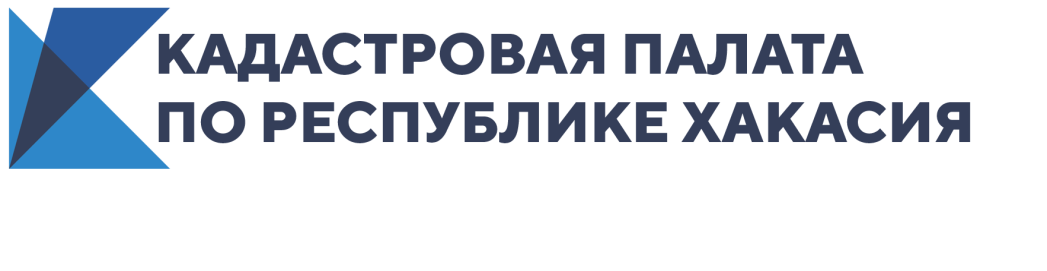 Кадастровая палата Хакасии проведет «горячую» линию28 сентября 2020 года с 10:00 до 12:00  Кадастровая палата Хакасии проведет «горячую линию» для жителей республики по вопросу исправления технических ошибок в Едином государственном реестре недвижимости (ЕГРН).Техническая ошибка – это ошибка, допущенная органом регистрации прав при включении сведений в ЕГРН при постановке на государственный кадастровый учет и (или) государственной регистрации прав. Как правило, она представляет собой описку, опечатку, грамматическую или арифметическую ошибку, либо иную подобную ошибку.Получить профессиональную консультацию и задать интересующие вопросы можно, позвонив специалисту - начальнику отдела обеспечения ведения ЕГРН, нормализации базы данных,  инфраструктуры  пространственных данных Кадастровой палаты по Республике Хакасия Ирине Боргояковой.
Телефон «горячей» линии 8 (3902) 35-84-96 (добавочный 2211).

#Хакасия #кадастроваяпалата  #недвижимость #технические_ошибки #ЕГРН #консультация #горячаялиния Контакты для СМИАнастасия Горячеваспециалист по связям с общественностьюКадастровая палата по Республике Хакасия8 (3902) 35 84 96 (доб.2271)Press@19.kadastr.ruwww.fkprf655017, Абакан, улица Кирова, 100, кабинет 105.